SundownGordon Lightfoot 1974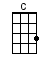 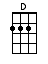 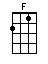 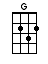 INTRO:  / 1 2 3 4 /[G] / [G] / [G] / [G]I can [G] see her lyin’ back in her satin dressIn a [D] room where you do what you [G] don’t confess[G] Sundown, you’d [C] better take careIf I [F] find you been creepin’ round [G] my back stairs[G] Sundown, you’d [C] better take careIf I [F] find you been creepin’ round [G] my back stairs [G]She’s been [G] lookin’ like a queen in a sailor’s dreamAnd she [D] don’t always say what she [G] really means[G] Sometimes I [C] think it’s a shameWhen I [F] get feelin’ better when I’m [G] feelin’ no pain[G] Sometimes I [C] think it’s a shameWhen I [F] get feelin’ better when I’m [G] feelin’ no pain [G]I can [G] picture ev’ry move that a man could makeGettin’ [D] lost in her lovin’ is your [G] first mistake[G] Sundown, you’d [C] better take careIf I [F] find you been creepin’ round [G] my back stairs[G] Sometimes I [C] think it’s a sinWhen I [F] feel like I’m winnin’ when I’m [G] losin’ again [G]I can [G] see her lookin’ fast in her faded jeansShe’s a [D] hard lovin’ woman got me [G] feelin’ mean[G] Sometimes I [C] think it’s a shameWhen I [F] get feelin’ better when I’m [G] feelin’ no pain[G] Sundown, you’d [C] better take care If I [F] find you been creepin’ round [G] my back stairs[G] Sundown, you [C] better take careIf I [F] find you been creepin’ round [G] my back stairs [G][G] Sometimes I [C] think it’s a sin When I [F] feel like I’m winnin’ when I’m [G] losin’ again [G]www.bytownukulele.ca